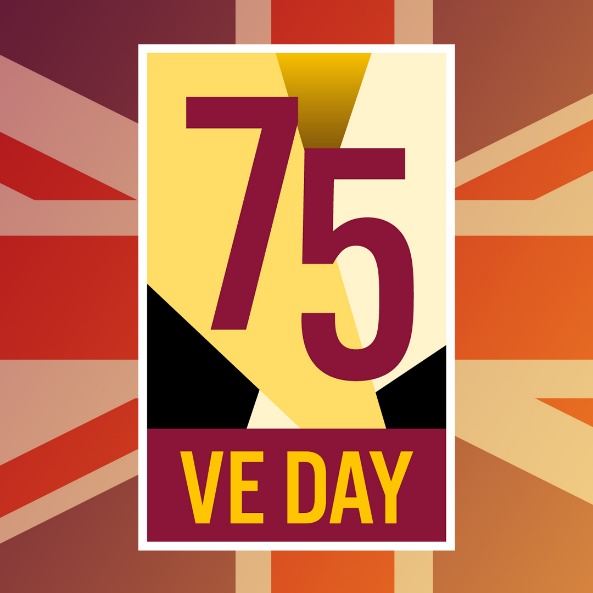 Welcome to this learning pack – I hope that there will be some activities that you enjoy. There are some activity sheets that go with the songs that might help you to talk about the songs and do some other musical activities too.All of the work relates to music of World War II and songs that many people still know and love today.   Have a go at as many activities as you like – choose which ones you would like to do but please at least listen to some music of the period. I hope you will enjoy your learning There are 3 Parts to the pack  – Warm Up  song VE day activities and links to music with tasks for the week  including colouring a poster for VE day on Friday, listening / learning another song also relevant to circumstances today  Finish with a song WARM UP -  I HAVE A SONG TO SING  https://youtu.be/SB8MoU1zkwg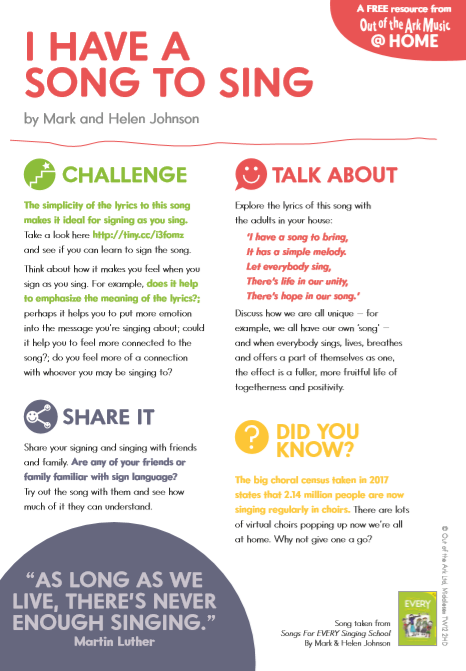 VE Day Activities		8th May 1945		75th AnniversaryVisit these links and find out about music of the period by listening to lots of different popular songs of the day. Victory in Europe Day, generally known as VE Day, or simply V Day was the public holiday celebrated on 8 May 1945 in Commonwealth realms to mark the formal acceptance by the Allies of World War       Listen to Glenn Miller’s In the Mood and watch some images from Britain on VE dayhttps://youtu.be/utH6pbsQHSYCheck out some ideas to plan and create a VE Day partyhttps://ve-vjday75.gov.uk/plan-your-ve-day-party/Colour / decorate the poster on p4 and put in your window on Friday  to commemorate VE day - – I am going to do this and use rainbow colours for the stripes.Sing / sign along or listen to We’ll Meet again This version is signed and has some of the history too, (despite the date on the video being incorrect!!) https://www.youtube.com/watch?v=BJOrBZmPunYHere is a link for VE DAY SONGS PLAYLIST  - enjoy listening and singing along https://www.youtube.com/playlist?list=PL2n9jZypkPScwvINFnRWKCTwjPZ7yRQMDLindy Hop was the famous dance that people did to swing music. Watch it and perhaps learn it here! : https://www.youtube.com/watch?v=r5DWLZGQOoE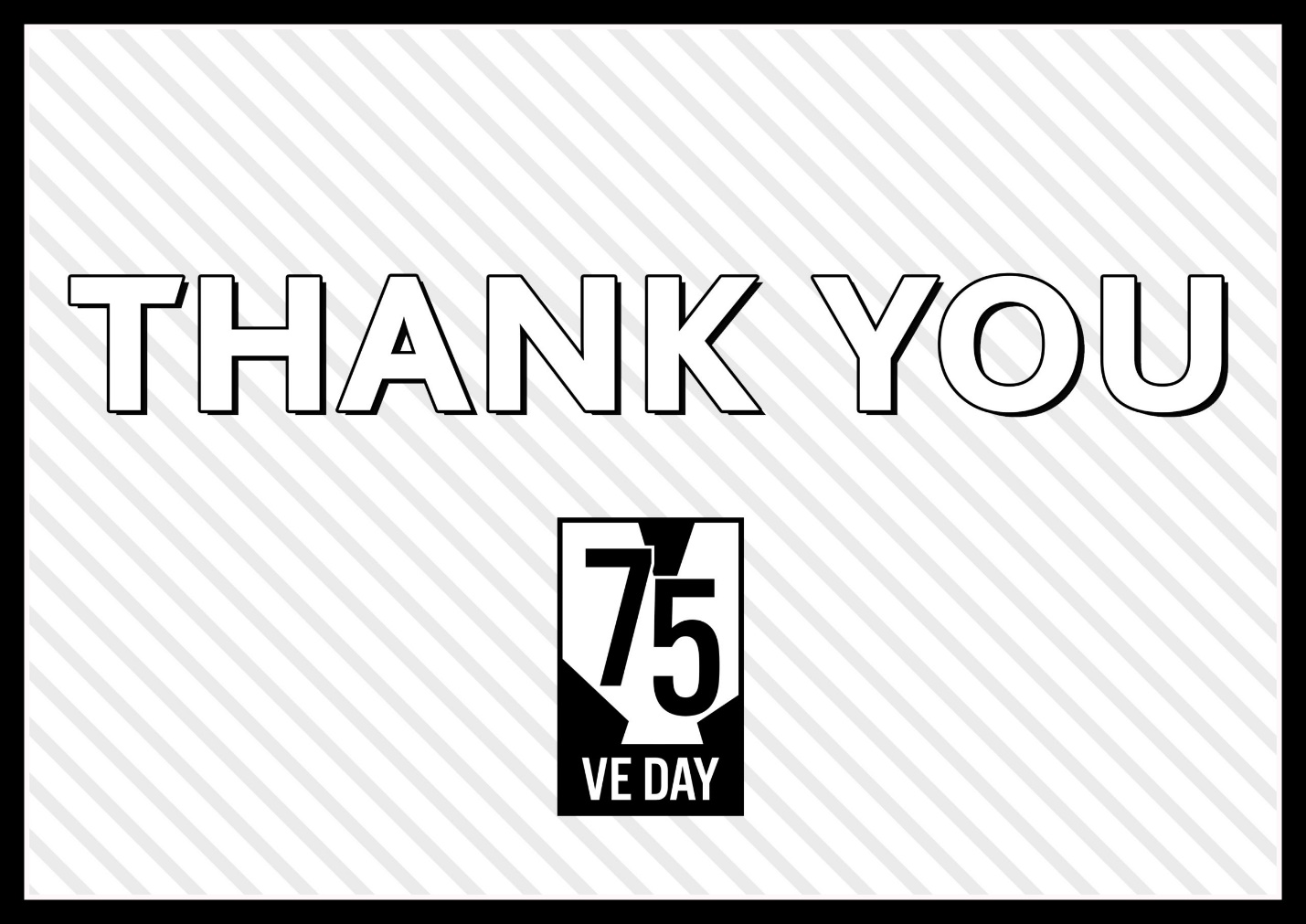 Listen to the Keep Calm and Carry On song      https://youtu.be/HnuxWdesxI0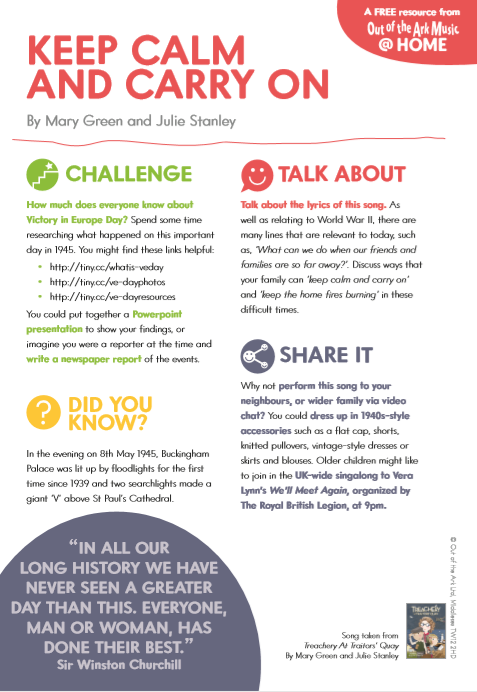 